Ուսուցիչների պետական պարտադիր վերապատրաստման դասընթաց 2022Հետազոտական աշխատանքԹեմա՝              Մշակութային կարողունակության ձևավորումը և                            զարգացումը  հիմնական դպրոցումՀետազոտող ուսուցիչ՝         Աթայան    Շուշանիկ   Խորենի                                           Արմաշի Մ․ Օրմանյանի անվ․ միջն․դպրոցԲովանդակությունՆերածություն…………………․․․․․․․․․․․․․․․․․․․․……………………………………….3Գլուխ 1 ․․․․․․․․․․․․․․․․․․․․․․․․․․․․․․․․․․․․․․․․․․․․․․․․․․․․․․․․․․․․․․․․․․․․․․․․․․․․․․․․․․․․․․․․․․․․․․5Ինչչ է մշակոււյթը ․․․․․․․․․․․․․․․․․․․․․․․․․․․․․․․․․․․․․․․․․․․․․․․․․․․․․․․․․․․․․․․․․․․․․․․․․․․․․․․․6Մշակութային կարողություն․․․․․․․․․․․․․․․․․․․․․․․․․․․․․․․․․․․․․․․․․․․․․․․․․․․․․․․․․․․․․․․․․․8Մշակութային կարողունակության նկարագրիչները․․․․․․․․․․․․․․․․․․․․․․․․․․․․․․․․․․․9Մշակութային կարողունակությունը ձևավորող վերջնարդյունքները․․․․․․11Ուսումնասիրենք այս կարողունակության զարգացմանն ուղղված աշխատանքները Արարատ քաղաքի Պարույր Սևակի անվան թիվ 2 հիմնական դպրոցում:․․․․․․․․․․․․․․․․․․․․․․․․․․․․․․․․․․․․․․․․․․․․․․․․․․․․․․․․․․․․․․․․․․․․․․․․․․․․․․․․․144․Եզրակացություն․․․․․․․․․․․․․․․․․․․․․․․․․․․․․․․․․․․․․․․․․․․․․․․․․․․․․․․․․․․․․․․․․․․․․․․․․․․․․․․․․185․Օգտագործված գրականություն․․․․․․․․․․․․․․․․․․․․․․․․․․․․․․․․․․․․․․․․․․․․․․․․․․․․․․․․․․․․․․19ՆերածությունԹեմայի արդիականությունըՄեր անցումային հասարակությունը, որին հատուկ են արժեքային համակարգերի, հասարակական ընդհանուր նորմերի շարունակական վերափոխումներն  ու վերաձևումները, կարծես թե երկրորդ պլան է մղել մարդու հոգևոր աշխարհը՝ աղքատացնելով և աղճատելով այն։ Այսօր, երբ նյութականացվում են ողջ կյանքն ու հասարակական հարաբերությունները, գնալով ավելի քիչ տեղ և ժամանակ է հատկացվում գեղագիտական դաստիարակությանը, հոգևոր իդեալներին, արվեստին և գրականությանը որի արդյունքը հոգևոր արժեքների աստիճանական անկումն է։                                                                                                                                                  Մեր օրերում հրատապ է անհատի հոգևոր զարգացման, գեղագիտական դաստիարակության հիմնահարցը  ազգային և համամարդկային արժեքների ճանաչման, պահպանման և դրանք գալիք սերունդներին փոխանցման համատեքստում։                                                                                                                                      Շատ հաճախ դիմակայել օտար մշակույթների հզորագույն ազդեցություններին այնքան էլ հեշտ չէ։ Հենց այս պարագայում է կարևորվում սովորողի հոգևոր և գեղագիտական դաստիարակության միջոցով  ձևավորել մշակութային կարողունակություններով այնպիսի սերունդ, որը կլինի մեր դարավոր հայ մշակույթի և միաժամանակ՝ առաջադեմ համամարդկային մշակութային արժեքների կրողը, քանզի միայն ազգային հարուստ մշակույթի վրա է հնարավոր կառուցել համաշխարհային, համամարդկային մշակույթ։ Տեղին է Սևակի բանաստեղծական մեջբերումը.Ուսուցման համար և աշակերտել                                                                                                        Գեղեցկին, լավին, բարուն, վսեմին...Կրթության բարեփոխումների փուլում  կրթական գործընթացը պետք է ուղղված լինի ամենից առաջ սովորողների գեղարվեստական կրթության անհրաժեշտ պայմանների ստեղծմանը։  Երբ առաջարկվեց գրել հետազոտական աշխատանք,  թեման ընտրեցի բավականին հեշտությամբ, քանի որ, իմ աշխատանքային գործունեության ողջ ընթացքում այս թեման անսահման կարևոր է եղել ինձ համար, և մշտապես իմ կողմից կատարվել  է մշտադիտարկում։                                                                                                                     Հետազոտության հիմնախնդիրը ներկա ժամանակաշրջանի պահանջների և ուսումնական հաստատություններում սովորողների մշակութային կարողունակությունների ձևավորման և զարգացման ուղիների որոշումն ու հիմնավորումն է։ Այստեղից էլ ձևավորվել է մեր հետազոտության թեմայի ընտրությունը՝  «Մշակութային կարողունակությունների ձևավորումը և զարգացումը հիմնական դպրոցում»Հետազոտությունը կատարվել է   միջին ժամկետում, սակայն այն իր մեջ ամփոփել է տարիների դիտածն ու եզրահանգում կատարածը։ Աշխատանքիս հիմքում նաև գործընկերներիս աշխատանքների վերլուծությունն է։Հետազոտության նպատակն է բացահայտել սովորողների մշակութային կարողունակությունների ձևավորման և զարգացման առանձնահատկությունները, ինչպես են ձևավորվում և զարգանում ուսումնական տարբեր բնագավառներում։Հետազոտության համար թիրախային խմբեր են հանդիսացել տարրական  դպրոցի սաները, 5 - 9 դասարանների ( ոչ միայն իմ դասավանդած դասարանների), դպրոցի երգչախմբի, ինչպես նաև հարևան Արվեստի դպրոցի սաների աշխատանքները։ Դիտարկվել են և տղաները, և աղջիկները։Գլուխ 1      Արդի հասարակության առջև ծառացած բազմաթիվ հակասություններից և հիմնահարցերից թերևս ամենավտանգավորն ու հրատապ լուծում պահանջողը հոգևոր ճգնաժամն է: Ուստի ժամանակակից մանկավարժության կարևորագույն խնդիրն է մատաղ սերնդի հոգևոր կերպարի ձևավորումը:Անձի կրթության և դաստիարակության գործում դպրոցում դասավանդվող բոլոր ուսումնական առարկաներն ունեն կարևոր և յուրահատուկ նշանակություն: Սակայն այն,ինչն անվանում են հոգևոր կյանք, մշակույթ, արվեստ, ներաշխարհի հարստություն, գտնվում է հումանիտար և գեղագիտական բնագավառի առարկաների ազդեցության ոլորտում:         Հանրակրթության պետական նոր չափորոշիչը ելնում է կարողունակությունների վրա հիմնված մոտեցումից և սահմանում է շրջանավարտներին ներկայացվող որակական պահանջները՝ըստ կրթական աստիճանների կարողունակություններ, ուսումնառության ակնկալվող վերջնարդյունքներ: Կարողունակությունները սովորողի կողմից ուսումնառության և դաստիարակության գործընթացում ձեռք բերված գիտելիքի, արժեքների, հմտությունների և դիրքորոշումների հիման վրա ըստ իրավիճակի արդյունավետ ու պատշաճ արձագանքելու ձևերն են:Կարողունակությունները ձևավորում են սովորողի ուսումնառության ընթացքում ուսուցման կազմակերպման տարբեր ձևերի,սովորողի կողմից ուսումնական առարկաների ծրագրերի բովանդակության յուրացման,ինչպես նաև ուսուցման ընթացքում դաստիարակության միջոցով և բխում են հանրակրթության հիմնական նպատակներից:Հանրակրթական տարրական, հիմնական և միջնակարգ ծրագրերի սովորողների ուսումնառության ակնկալվող վերջնարդյունքները նկարագրում են, թե հանրակրթական հիմնական ծրագրերի կրթական աստիճանների ավարտին սովորողը ինչ պիտի իմանա, կարողանա անել և հասկանա:Վերջնարդյունքները ուղղված են կարողունակությունների ձևավորմանը:Միջնակարգ կրթության կարողունակություններն են՝1)լեզվական գրագիտություն և կարողունակություն2)սովորել սովորելու կարողունակություն3)ինքնաճանաչողական և սոցիալաքան կարողունակություն4)ժողովրդավարական և քաղաքացիական կարողունակություն5)թվային և մեդիա կարողունակություն6)մշակույթային կարողունակություն7)մաթեմատիկական և գիտատեխնիկական կարողունակություն8)տնտեսական կարողունակությունՀանրակրթական հիմնական ծրագրի շրջնավարտի ուսումնառության ակնկալվող վերջնարդյունքներից է մշակութային կարողունակությունը.Ի՞նչ է մշակույթըՄշակույթը հասարակության և մարդու պատմական զարգացման որոշակի մակարդակ է, որն արտահայտվում է մարդկանց գործունեության և կյանքի կազմակերպման ձևերով ու տիպերով:Այս հասկացությունն օգտագործվում է որոշակի դարաշրջանների,հասարակական-տնտեսական ֆորմացիաների, ազգությունների, ինչպես նաև կյանքի ու գործունեության առանձնահատուկ եղանակների զարգացման մակարդակը բնութագրելու համար Մշակույթը կենտրոնական հայեցակարգ է մարդաբանության մեջ և ներառում է այն բոլոր երևույթները, որ սոցիալական ուսուցման միջոցով փոխանցվում են հասարակություններում:Ներկայումս գոյություն ունեն մշակույթի տասնյակից ավել սահմանումներ, որոնցից յուրաքանչյուրը ներկայացնում է մշակութը իր յուրահատուկ կողմերով և հատկանիշներով։ Ամենաընդհանրական կերպով մշակույթ է այն ամենը, ինչ ,ստեղծվել է մարդու կողմից պատմության զարգացման ընթացքում։ Պատմականորեն ձևավորվել են նաև մշակույթի բարձր՝ էլիտար և ժողովրդական՝ զանգվածային տեսակները։ Էլիտար մշակույթը ներառում է առաջին հերթին մարդկության ստեղծած դասական համարվող արվեստի գործերն ու նյութական արժեքները, որոնք ստեղծվել են պրոֆեսիոնալների կողմից։ Էլիտար մշակույթը ներառում է իր մեջ գրականությունը, կերպարվեստը, երաժշտությունը և այլն։ Ժողովրդական կամ զանգվածային մշակույթը իր մեջ ընդգրկում է ժողովրդական ֆոլկլյորը, երգերը, պարերը, միֆերը, հեքիաթները, որոնք ստեղծվել են մարդկանց առօրյա կյանքում և կենսագործունեության ընթացքում։ Մշակույթը ստեղծում է արժեքներ և խորհրդանշաններ,այն բարելավում է մարդկային կյանքը, հանդիսանուն է հիմք խաղաղ գոյակցության համար:Ուսուցանում է փոխըմբռնում և հանդուրժողականություն:Առանց մշակույթի մարդկությունը գոյություն չի ունենա: «Հայաստանը մեծ երկիր  է հսկայական ներուժով,որը թերևս այնքան էլ հայտնի չէ աշխարհին:Այստեղ կան զբոսաշրջության զարգացման հեռանկարներ, արտակարգ մշակույթ, ջերմ մարդիկ:Աջակցելով մշակույթին՝Դուք արտաքին աշխարհին եք ներկայացնում ձեր արժեքային համակարգը և մշակույթը:Արդյունքում ձեռք եք բերում հզոր և արժեքավոր երկրի համբավ, երկիր, որի հարուստ մշակութային ժառանգությունը կհետաքրքրի օտարերկրացիներին», ասել է մշակութային ծրագրերի առաջարկների շարադրմամբ փորձագետ Մագդալենա Իգրատը Հայաստանի մայրաքաղաք Երևան կատարած իր այցելության ընթացքում:Օրեցօր զարգացող տեխնոլոգիան ընդլայնում է մշակույթի լսարանների շրջանակը,այն մարդկանց հնարավորություն է ընձեռում ծանոթանալ այլ երկրների և դրանց մշակույթի հետ,այժմ տեխնոլոգիան և մշակույթը գործում  են զուգահեռ:Համաշխարհային մշակույթում  իր ուրույն դերն ու նշանակությունն ունի հայկական մշակույթը:Այն ներառում է գիտությունը, արվեստը,արհեստը և առհասարակ հայ մարդու կողմից ստեղծած ամեն ինչ:Մշակույթի ճյուղերն են լեզուն, գրականունությունը, ճարտարապետությունը, քանդակագործությունը, երգարվեստը, պարարվեստը, թատրոնն ու կինոն:Մշակութային կարողունակություն   Մշակութային կարողունակություն.սովորողները ճանաչում են հայ մշակույթն ու մարդկային քաղաքակրթությունների մշակույթային բաղադրիչները՝ որպես մարդկային զգացմունքների և գործողությունների կողմնորոշիչներ:Նրանք արժևորում են սեփական ինքնությունը,ընտանիքի, համայնքի և պետության դերը,ունեն Հայաստանի աշխարհագրության, հասարակական-քաղաքական համակարգի և պատմության հիմնարար իմացություն:Աշակերտները ձևավորում են սեփական նախասիրություններ ազգային և համաշխարհային մշակութային ժամանակաշրջանների ուսումնասիրության ընթացքում:Նրանք ի վիճակի են զարգացնել սեփական մշակութային և գեղագիտական պատկերացումները՝արժևորելով հոգևոր և նյութական ժառանգությունն ու մշակութային բազմազանությունը,ճանաչելով հայ և համաշխարհային գրականությունն ու արվեստը, ձևավորելով մշակութային գրագիտություն և ճաշակ: Մշակութային կարողունակության նկարագրիչներըԳիտելիք՝Ստեղծագործական տարբեր ժանրեր և ոճեր։Տարբեր ժամանակաշրջանների, ազգերի և մշակութային-գաղափարային խմբերի արժեքները, դրանց ազդեցությունն ու արտացոլումը տեղական և համաշխարհային մշակույթում։Ազգային մշակույթը, նյութական և ոչ նյութական ժառանգությունը, դրա առանձնահատկությունները և ներդրումը համաշխարհային մշակույթում։Տարբեր ժամանակաշրջանների հասարակական, տնտեսական, քաղաքական և մշակութային զարգացումների փոխկապակցվածությունը։Տարբեր կրոնական ավանդույթներում առկա ընդհանրություններն ու տարբերությունները։Տարբեր մշակույթներ, մասնավորապես՝ արժեքներ, սովորույթներ և հմտություններ, որոնք հատուկ են այդ մշակույթներին։ՀմտություններԱրվեստի որոշ տեսակներում կատարել ստեղծագործական աշխատանքներ։Արվեստի միջոցով ստեղծագործաբար արտահայտել սեփական գաղափարները։Մշակել և իրականացնել մշակութային նախագծեր։Քննադատաբար անդրադառնալ իր սեփական աշխարհայացքին՝ որպես բազմաթիվ աշխարհայացքներից մեկին։Քննադատաբար անդրադառնալ, թե ժամանակի ընթացքում ինչպես է գաղափարը զարգացել տարբեր մշակույթներում տարբեր ձևերով:Հարմարվել տարբեր մշակութային պատկանելիություն ունեցող անձնանց հանդիպելիս և շփվելիս։Վերլուծել այլ մշակույթներում առկա տարբեր տեսակետներ։Արտահայտել, հիմնավորել և պաշտպանել սեփական տեսակետը և դիրքորոշումը։ՎերաբերմունքԱրտահայտել կամ վիճարկել սեփական գաղափարները և արժեքները։Ցուցաբերել հարգանք և հետաքրքրություն տարբեր մշակույթների նկատմամբ։Փնտրել ընդհանուր եզրեր իրենից գաղափարապես և արժեքային համակարգով տարբեր մարդկանց հետ քննարկումներ իրականացնելիս։Արտահայտել հետաքրքրասիրություն այլ հավատալիքների, մեկնաբանությունների և մշակութային այլ կողմնորոշումների ու պատկանելիության նկատմամբ։Ցուցաբերել տարբեր մշակութային պատկանելիություն ունեցող մարդկանց հետ աշխատելու հետաքրքրություն։Ողջունել տարբեր արժեքներ, սովորույթներ և վարքագիծ ունեցող մարդկանց հանդիպելու հնարավորությունները։Կարևորել իր՝ հայկական և համաշխարհային պատմամշակութային արժեքների ժառանգորդ լինելը և ցուցաբերել պատասխանատու վերաբերմունք դրանց պահպանման գործում։
ԱրժեքՄշակութային ընկալում և արժևորում։Արտահայտել այն կարծիքը, որ հասարակության մեջ մշակութային տարբերությունը պետք է դրականորեն արժևորվի և գնահատվի:Արժևորել միջմշակութային երկխոսությունը:Ներկայացնել հայ մշակույթի տեղն ու դերը համաշխարհային մշակույթում և համաշխարհային մշակույթի դերը համամարդկային արժեքների համատեքստում։Մշակութային կարողունակությունը ձևավորող վերջնարդյունքներըՀանրակրթության պետական չափորոշչով (ՀՊՉ) սահմանված կարողունակությունները ձևավորելու նպատակով սահմանված են համապատասխան վերջնարդյունքներ:

Հանրակրթական տարրական ծրագրի շրջանավարտի ուսումնառության ակնկալվող վերջնարդյունքները․դրսևորի տրամաբանական և ստեղծագործական մտածողություն, և կարողանա անդրադառնալ ու արձագանքել սեփական և ուրիշների ստեղծած աշխատանքին.ճանաչի իր հայրենիքը, ներկայացնի տեղեկություններ Հայաստանի պատմության, աշխարհագրության, մշակույթի մասին.ճանաչի և հարգի ՀՀ պետական խորհրդանիշները և ներկայացնի պետական և ավանդական տոների հիմնական բովանդակությունը.ճանաչի և հոգատար վերաբերմունք ցուցաբերի իր բնակավայրի և համայնքի բնության և պատմամշակութային ժառանգության օբյեկտների հանդեպ.ճանաչի և պահպանի հասարակական վարքի՝ իրեն առնչվող կանոններն ու իրավունքները,ճանաչի իր ընտանեկան, ազգային և քաղաքացիական պատկանելիությունը.ցուցաբերի այլ ազգերի, ավանդույթների, արժեքների նկատմամբ հետաքրքրություն և հարգանք.զբաղվի անհատական կամ խմբային գեղարվեստական գործունեությամբ:Հանրակրթական հիմնական ծրագրի շրջանավարտի ուսումնառության ակնկալվող վերջնարդյունքները․ընկերակցի, դրսևորի բաց և դրական վերաբերմունք այլոց հանդեպ, համագործակցի և հաղորդակցվի տարբեր ձևաչափերով, ակտիվորեն լսի և հարգանքով վերաբերվի այլ մարդկանց տեսակետներին և գաղափարներին.կարողանա հավասարակշռել և ներդաշնակել իր զգացմունքները, ցանկությունները, կարիքները, նպատակները, հակումները, ընդունել սեփական յուրահատկությունները.ցուցաբերի հանդուրժողականություն, ապրումակցում և մարդասիրություն.դրսևորի մշակութային ընկալման և արժևորման կարողություններ, արվեստի որոշ տեսակներում ստեղծագործական աշխատանքներ կատարելու ունակություններ և հմտություններ.ճանաչի ստեղծագործական տարբեր ժանրեր և ոճեր, արվեստի միջոցով ստեղծագործաբար արտահայտի իր գաղափարները և հույզերը.ճանաչի տարբեր ժամանակաշրջանների, ազգերի և մշակութային-գաղափարային խմբերի արժեքները, բացատրի դրանց ազդեցությունն ու արտացոլումը տեղական և համաշխարհային մշակույթի մեջ.ճանաչի և արժևորի իր ազգային մշակույթը, նյութական և ոչ նյութական ժառանգությունը, դրա առանձնահատկությունները և ներդրումը համաշխարհային մշակույթի մեջ:Միջին դպրոցում սովորողները ծանոթանում են «Արվեստի տեսակների փոխկապակցվածությունը և փոխազդեցությունը» ընդհանուր թեմային:Նախ ուսուցիչն աշակերտներին ծանոթացնում է «արվեստ» հասկացությանը:Արվեստը դիտվում է որպես հոգևոր մշակույթ, անձի ձևավորման ու զարգացման, աշխարհը ճանաչելու, գեղեցիկը ըմբռնելու անգնահատելի միջոց:«Ինչպես մարմնամարզությունն է ուղղում մարմինը,գրում է մեծ մանկավարժ Սուխոմլինսկին,-այնպես արվեստն է ուղղում հոգին»:«Ոչ մի այլ միջոց չի կարող ավելի լավ խրախուսել կրթությունն ու լուսավորությունը, քան գեղեցիկ արվեստները՝պոեզիան, երաժշտությունը, գեղանկարչությունը»,-գրում է Խաչատուր Աբովյանը:Գրականությունը, երաժշտությունը, կերպարվեստը, հասարակագիտությունը, պատմությունը իրենց բովանդակության և յուրահատկության շնորհիվ լավագույն կերպով բացահայտում են մարդու և նրան շրջապատող ողջ աշխարհի գեղեցկությունը և ներդաշնակությունը, զարգացնում են ճաշակը, ստեղծագործական կարողունակությունները, ձևավորում են բարոյական բարձր չափանիշներ և կողմորոշիչներ, ընդլայնում են մտահորիզոնը, նպաստում են սովորողների ինքնաճանաչմանը և ինքնաարտահայտմանը: Պետք է օգտագործենք արվեստի բարերար ներգործության ուժը՝ սովորողների մարդկային լավագույն որակների, հույզերի զգացմունքների գեղագիտական ապրումների ու պատկերացումների ձևավորման ու զարգացման գործընթացում:    Մշակութային կարողունակության ձևավորման և զարգացման գործընթացում մեծ նշանակություն ունի սովորողի գեղագիտական դաստիարակությունը,որն ուղղված է նրանց գեղագիտական զգացումների, գեղարվեստական ճաշակների և բազմակողմանի ստեղծագործական ընդունակությունների նպատակասլաց և անընդհատ զարգացմանը:Դա իրագործվում է ինչպես դասերի ժամանակ, ցանկացած ուսումնական առարկան ուսումնասիրելիս, այնպես էլ դասերից դուրս և օգնում է ճիշտ ընկալելու գեղեցիկը արվեստում, աշխատանքում, բնության մեջ, ամենօրյա կյանքում:Ուսումնասիրենք այս կարողունակության զարգացմանն ուղղված աշխատանքները ԵրաժշտությունԵրաժշտությունը, ինչպես մայրենի լեզուն, ազգի  մտածողությունը, ինքնուրույնությունն  ու գոյությունը պահպանող միջոց է:«Երաժշտություն»առարկան հանրակրթական դպրոցում դիտվում է որպես արվեստի դասավանդման միջոց, որի հիմքում ազգային և համամարդկային երաժշտությունն է :Այն կրթության և դաստիարակության բնագավառի կարևոր բաղադրամասերից մեկն է, առանց որի թերի կլիներ ժամանակակից մարդու մտավոր և հոգևոր զարգացումը:Երաժշտական դաստիարակությունը նպաստում է ոչ միայն անհատի ստեղծագործական և վերլուծական մտածողության զարգացմանն  ու դրսևորմանը այլև անցյալի գեղարվեստական փորձի, ազգային ու համամարդկային մշակութային արժեքների յուրացմանն ու հաջորդ սերնդին փոխանցմանը:Երաժշտությունը սովորողների մեջ արմատավորում է մարդկային լավագույն հատկանիշներ, մարդասիրական զգացումներ,գեղագիտական աշխարհահայացք, ազգային արժանապատվության խորը գիտակցում և հայրենասիրություն, նրա միջոցով հնարավոր է դառնում հումնիզացնել կրթության և դաստիարակության գործընթացը,որը մեր ժամանակի կարևոր պահանջներից մեկն է:Ըստ «Երաժշտություն» առարկայի հայեցակարգի՝ներկայումս մեծացել է տարբեր ազգերի մշակութային կապերի դաշտը, մարդկային փոխհարաբերությունների շրջանակը, ինչպես նաև տեղեկատվակ և հաղորդակցական տեխնալոգիաների կիրառումը ուսուցման ու դաստիարակության գործընթացներում, պարզ է դառնում,որ երաժշտությունը մեծ հնարավորություններ ունի Մարդ-անհատի դաստիարակություն ու զարգացման գործում:Որպեսզի երաժշտությունը լինի տեսանելի, առարկայական,երաժշտական ընկալումը և տեսական գիտելիքների յուրացումը՝դյուրին, դպրոցում, երաժշտությունը՝որպես արվեստի առարկա, ինտեգրվում է ոչ միայն դասավանդվող առարկաների, այլ նաև կյանքի և բնության երևույթների հետ: Երաժշտությունը սերտ կապի մեջ է մայրենի, հայոց լեզվի և գրականության առարկաների հետ: Երաժշտության և խոսքի համար ռիթմը որոշիչ դեր է կատարում:Շատ են այն երգերը, որոնց խոսքերն ընդգրկված են մայրենի, լեզվի և գրականության  դասագրքերում:Պետք է նշեմ, որ ինքս փորձում եմ այն կատարել, դասարանում ունկնդրում ենք այն, սովորում:Օրինակ՝ 5-րդ դասարանում Մայրենի առարկայից <<Երգ ու տաղ>> թեմատիկ շարքում ընդգրկված բանաստեղծությունները, 7-րդ դասարանում նորագույն շրջանի բանաստեղծներից Համո Սահյանի, Հովհաննես Շիրազի, Եղիշե Չարենցի, Սիլվա Կապուտիկյանի բանաստեղծություններից շատերի հիման  վրա գրված երգերն ենք ունկնդրում, փորձում սովորել:8-րդ, 9-րդ դասարանում՝ մեր Գողթան երգերից, հայրեններից, Սայաթ-Նովայի խաղերից, Հովհաննես Թումանայանի, Ավետիք Իսահակյանի, Միքայել Նալբանդյանի, Ռաֆայել Պատկանյանի բանաստեղծություններից շատերի հիման վրա գրված երգերի, օպերաների, բալետի մասին և՛տեղեկությունները,և՛դիտումը օգնում են սովորողների և՛ ճանաչողական, և՛ գեղագիտական դաստիարակությունը:   Երաժշտությունը սահմաններ չի ճանաչում։ <<Իմ ժողովրդի երաժշտությունը >> թեման ուսումնասիրելիս սովորողները ծանոթանում են հայ ժողովրդական և կոմպոզիտորական երաժշտության նմուշներին, ճանաչում և լսում են այդ դպրոցի հիմնադիրներից Կոմիտասին,Արամ Խաչատրյանին, Առնո Բաբաջանյանին, Խաչատուր Ավետիսյանին, Ալեքսեյ Հեքիմյանին, Եկմալյանին, Մելիքյանին, համոզվում են, որ սեթական ժողովրդի և մյուս ժողովուրդների երաժշտության միջև չկան անանցանելի սահմաններ, որ երաժշտությունը համամարդկային լեզու է: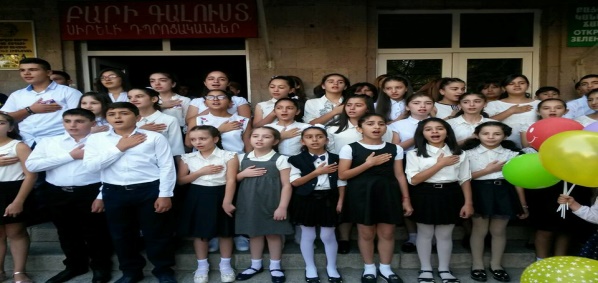  Իր յուրահատկության և բովանակության, ինչպես նաև ուսումնական բոլոր առարկաների հետ փոխադարձ կապ ստեղծելու բացառիկ հնարավորության շնորհիվ Կերպարվեստը կոչված է խթանելու սովորողների մտավոր և հոգևոր ներուժի բացահայտումը, զարգացումը, հարստացումը, ընդհանուր աշխարհայցքի ձևավորումը։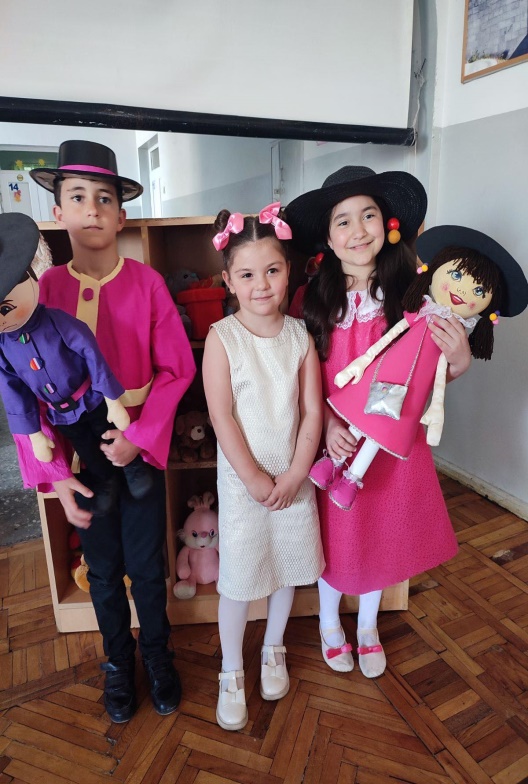 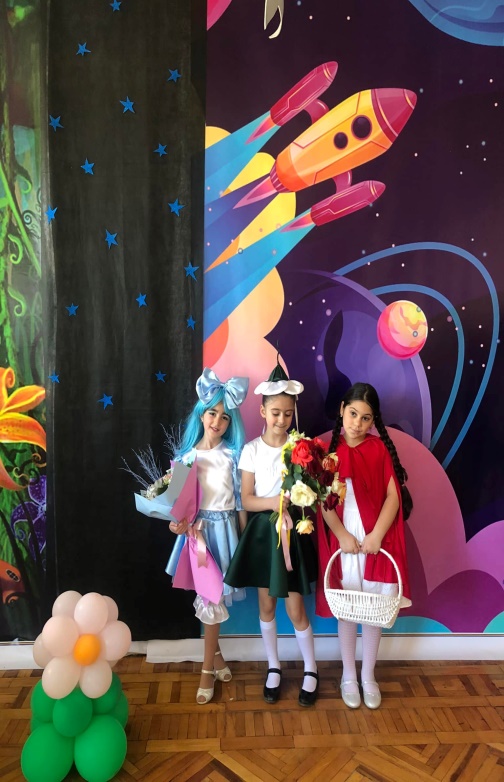 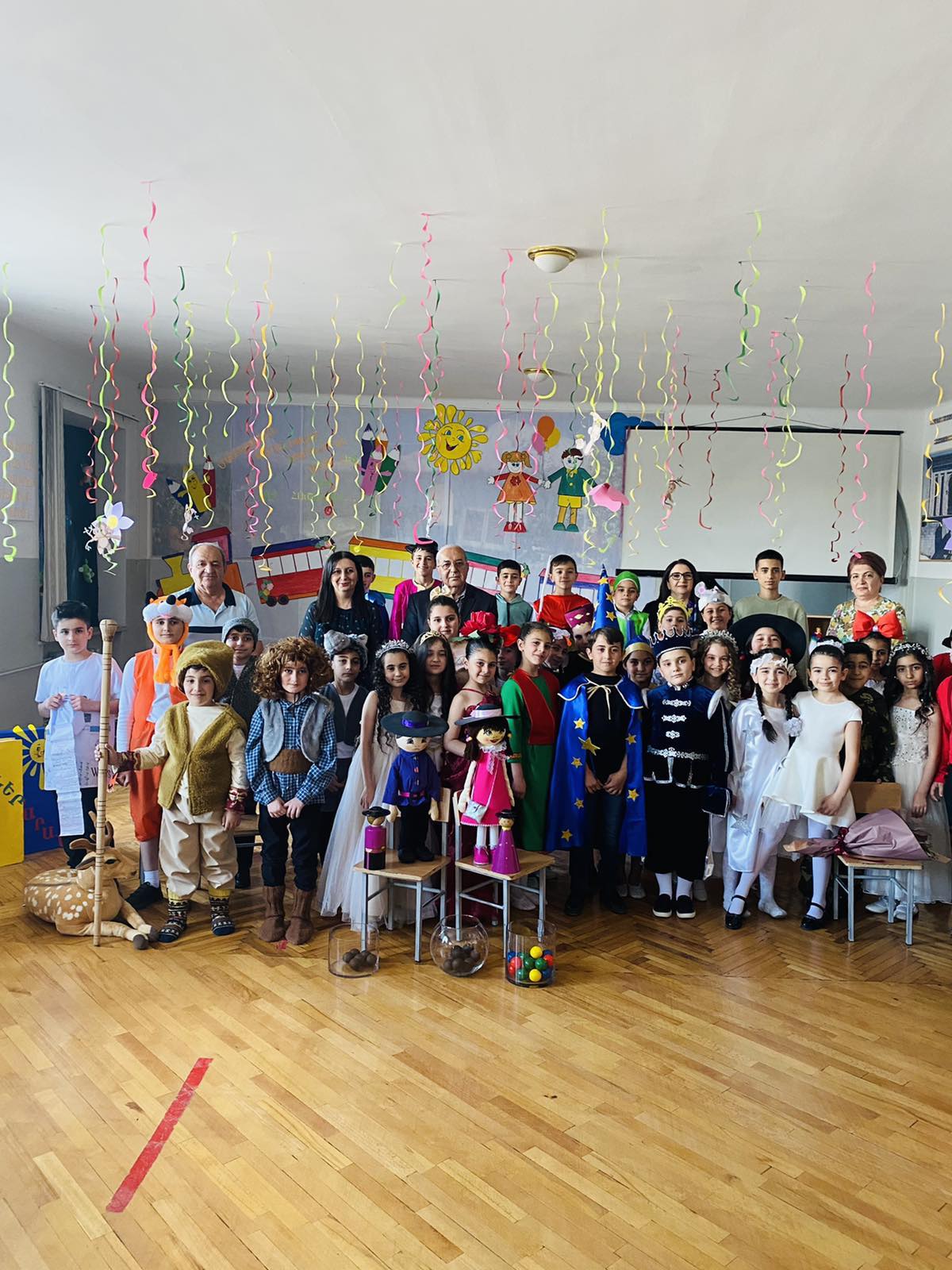 Ներկայումս դպրոցում սովորող 411 աշակերտներից 43-ը հաճախում է քաղաքի Ղազարոս Սարյանի անվան Արվեստի դպրոց , իսկ 52-ը՝  մանկապատանեկան ստեղծագործական կենտրոն։ԵզրակացությունՈւսւոմնասիրելով հետևյալ  թեման՝ նշենք հետևյալ հիմնական խնդիրները և  առաջարկները , ոչ միայն մեր դպրոցի, այլև համայնքի  մանուկների և պատանիների գեղագիտական դաստիարակության հետ կապված․           Քաղաքում բացակայում են մանուկների և պատանիների ժամանցային բազմագործառույթ կենտրոնները։Մանկական հեռուստաալիք, հեռուստաընկերությունների  գործունեությունը հիմնականում ունի կոմերցիոն բնույթ, եթերը քիչ է տրամադրվում գիտահանրամատչելի, ուսումնական ծրագրերին և հաղորդումներին, ցանկալի է դեռ շատ վաղ ժամանակներում հայտնի  ուսումնական ծրագրի և հեռուստատեսության համագործակցման վերականգնմանը ԿԳՄՍՆ֊ի կողմից։ Մատչելի չէ գրախանութներում վաճառվող գրականությունըԶբոսայգիներում, բակերում ( և՛ դպրոցների, և՛ շենքերի ) երեխաների բազմաբովանդակ հանգստի կազմակերպման համար պայմանների ստեղծում։Առաջարկվող գործողություններըՈւսումնադաստիարակչական հեռուստառադիոծրագրերի մշակում և իրականացում Մանկապատանեկան կինոֆիլմերի և տեսաֆիլմերի ստեղծում Մանկական գիտաճանաչողական , ուսումնական,արվեստի և մշակույթի վերաբերյալ տեսալսողական պարագաներով դպրոցի,արվեստի կենտրոնների նյութատեխնիկական բազայի հարստացում։Մրցույթների, փառատոնների, ցուցահանդեսների, համերգների և այլ միջոցառումների կազմակերպման շարունակականության ապահովում։Օգտագործված գրականություն1․ Համագործակցային ուսուցում՝ Ձեռնարկ Անտարես 20062․  ՀՊՉ 2021, (II, 6-րդ կետ) https://www.arlis.am/documentview.aspx?docid=149788 )3․ Ուսուցման արդյունավետ հնարներ՝ Երևան Ֆրիդրիխ Էբերտ հիմնադրամ, Հայաստան 20204․ Կարողունակությունների կողմնորոշիչ շրջանակ՝ ժողովրդավարական մշակույթի համար։ https://rm.coe.int/arm-reference-framework-vol-3/1680a1b758 5․ Ա․Ա․Բալյան -Դպրոցակնների գեղագիտական դաստիարակությունը6․ Արվեստի պատմություն հանրակրթական ավագ դպրոցի չափորոշիչ և ծրագիր7․Երաժշտություն առարկայի հանրակրթական դպրոցի չափորոշիչ և ծրագիր 